แบบสรุปโครงการ๑. ชื่อโครงการ........................................................................................................................................................................    งบประมาณ................................บาท ประเภทงบประมาณ    งบประมาณเงินรายได้     งบประมาณแผ่นดิน ๒. วัตถุประสงค์	..............................................................................................................................................................................................................................................................................................................................................................................................................................................................................................................................................................................................................................................................................................................................................................................................................................................................................................................................................................................๓. ผลการดำเนินโครงการ๔. ผลกระทบ (impact) ด้านเศรษฐกิจ/ ด้านสังคม/ด้านสิ่งแวดล้อม/ด้านการศึกษา	...............................................................................................................................................................................................................................................................................................................................................................................................................................................................................................................................................................................................................................................................................................................................................................................๕. ภาพกิจกรรม (กิจกรรมละ ๒-๓ รูป)ตัวอย่าง - แบบสรุปโครงการ๑. ชื่อโครงการ โครงการวางแผน ติดตาม และประเมินผลการดำเนินงานโครงการและงบประมาณตามแผนปฏิบัติราชการ         ประจำปีงบประมาณ พ.ศ. ๒๕๖๓    งบประมาณ...๖๘,๙๐๐.....บาท ประเภทงบประมาณ    งบประมาณเงินรายได้     งบประมาณแผ่นดิน 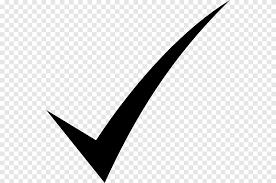 ๒. วัตถุประสงค์    ๒.๑ เพื่อให้ผู้รับผิดชอบโครงการ และบุคลากรที่เกี่ยวข้องทราบนโยบายและแนวทางการวางแผนการใช้จ่ายงบประมาณรายจ่ายจากเงินรายได้และงบประมาณแผ่นดิน ประจำปีงบประมาณ พ.ศ. 2563 และสามารถ วางแผนการใช้จ่ายงบประมาณในระบบวางแผนการใช้จ่ายได้ได้อย่างถูกต้อง    ๒.๒ เพื่อให้ผู้บริหาร ผู้ปฏิบัติงานทราบความก้าวหน้า และสามารถนำข้อมูลไปใช้ประกอบการตัดสินใจ และปฏิบัติงานสามารถรายงานผลการใช้จ่ายงบประมาณและรายงานผลการดำเนินโครงการต่อแหล่งงบประมาณ หรือคณะกรรมการ     ที่เกี่ยวข้องได้    ๒.๓ เพื่อให้ผู้รับผิดชอบงานด้านแผนงาน โครงการ งบประมาณมีความรู้ ความเข้าใจและสามารถเขียนรายงานผล โครงการได้ถูกต้องและนำไปใช้ประโยชน์ได้๓. ผลการดำเนินโครงการ๔. ผลกระทบ (impact) ด้านเศรษฐกิจ/ ด้านสังคม/ด้านสิ่งแวดล้อม/ด้านการศึกษา๔.๑ มหาวิทยาลัยใช้แผนการใช้จ่ายงบประมาณในการกำกับ ติดตามผลการใช้จ่ายงบประมาณ และผลการดำเนินโครงการให้เป็นไปตามเป้าหมายที่กำหนด ๒ ครั้ง/ปี๔.๒ มหาวิทยาลัยใช้ข้อมูลรายงานผลการปฏิบัติงานฯ ประกอบการชี้แจงงบประมาณในปีงบประมาณ ๒๕๖๔ ปีละ ๑ ครั้ง๔.๓ มหาวิทยาลัยใช้รายงานผลโครงการประกอบการพิจารณาจัดสรรงบประมาณในปีงบประมาณ ๒๕๖๔ กรณีโครงการปกติและโครงการต่อเนื่อง ๑ ครั้ง/ปี๕. ภาพกิจกรรม วัน/เดือน/ปีกิจกรรมกลุ่มเป้าหมาย/สถานที่ผลการดำเนินงานวัน/เดือน/ปี ที่จัดกิจกรรมชื่อกิจกรรมที่ดำเนินการกิจกรรมที่ ๑ .....................................กิจกรรมที่ ๒ .....................................กิจกรรมที่ ๓ .....................................๑. กลุ่มเป้าหมาย (นักศึกษา/บุคลากร/ประชาชนทั่วไป)จำนวน ....... คน/กลุ่ม/ชุมชน/หมู่บ้าน๒. สถานที่ .........................................ผลการดำเนินงานตามตัวชี้วัดโครงการวัน/เดือน/ปีกิจกรรมกลุ่มเป้าหมาย/สถานที่ผลการดำเนินงาน๘ ก.ย. ๒๕๖๓กิจกรรมที่ ๑ ประชุมเชิงปฏิบัติการ การจัดทำแผนการใช้จ่ายงบประมาณ ประจำปีงบประมาณ       พ.ศ. ๒๕๖๔ ๑. กลุ่มเป้าหมาย ผู้บริหาร ผู้รับผิดชอบโครงการ และบุคลากรที่เกี่ยวข้องในการจัดทำแผนการใช้จ่ายงบประมาณ จำนวน ๑๐๐ คน๒. สถานที่ อาคารศูนย์ภาษาและคอมพิวเตอร์ มหาวิทยาลัยราชภัฏสกลนคร๑) จัดกิจกรรมตามที่วางแผนเรียบร้อยแล้ว๒) รายงานผลสนุปการดำเนินงานโครงการตามแผนปฏิบัติราชการ รอบ ๑๒ เดือน และบันทึกสถานะการดำเนินโครงการประจำปีงบประมาณ พ.ศ. ๒๕๖๓ ในระบบบริหารจัดการโครงการเรียบร้อยแล้ว๓) มีจำนวนกลุ่มเป้าหมายได้เข้าร่วมประชุม ร้อยละ ๘๐ และกลุ่มเป้าหมายมีความพึงพอใจต่อการจัดประชุม ร้อยละ ๙๐๘ ก.ย. ๒๕๖๓กิจกรรมที ๒ ประชุมติดตาม ประเมินผลการดำเนินงานโครงการตามแผนปฏิบัติราชการมหาวิทยาลัย ราชภัฏสกลนคร ปีงบประมาณ พ.ศ. ๒๕๖๓ และปรับแผนการใช้จ่ายงบประมาณ๑. กลุ่มเป้าหมาย ผู้บริหาร ผู้รับผิดชอบโครงการ และบุคลากรที่เกี่ยวข้องในการจัดทำโครงการ จำนวน ๑๐๐ คน๒. สถานที่ ห้องประชุมสร้อยสุวรรณา อาคาร ๑๐ มหาวิทยาลัยราชภัฏสกลนคร๑) จัดกิจกรรมตามที่วางแผนเรียบร้อยแล้ว๒) รายงานผลสนุปการดำเนินงานโครงการตามแผนปฏิบัติราชการ รอบ ๑๒ เดือน และบันทึกสถานะการดำเนินโครงการประจำปีงบประมาณ พ.ศ. ๒๕๖๓ ในระบบบริหารจัดการโครงการเรียบร้อยแล้ว๓) มีจำนวนกลุ่มเป้าหมายได้เข้าร่วมประชุม ร้อยละ ๘๕ และกลุ่มเป้าหมายมีความพึงพอใจต่อการจัดประชุม ร้อยละ ๘๕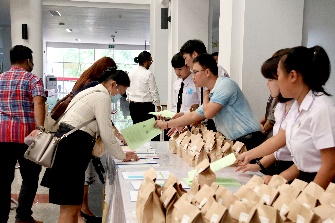 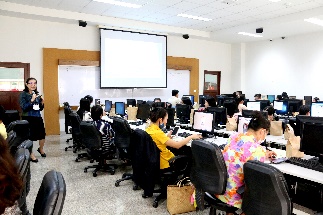 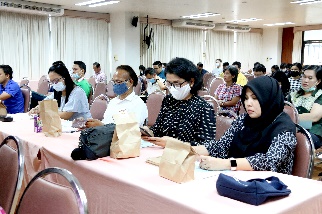 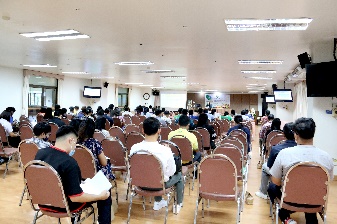 